תשבץ מדבר יהודה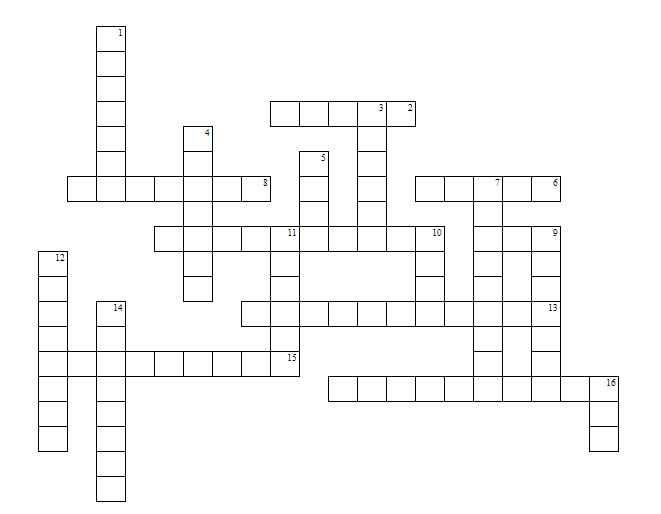 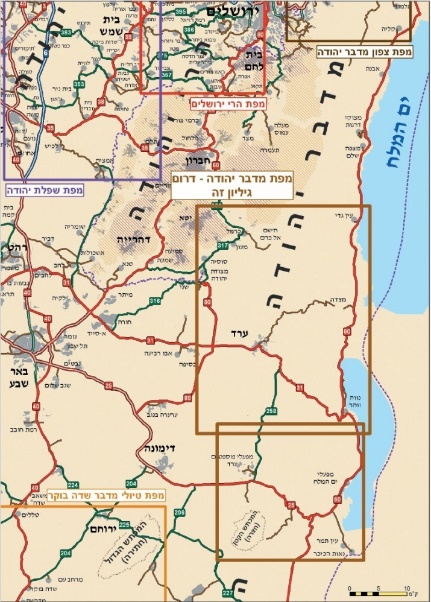 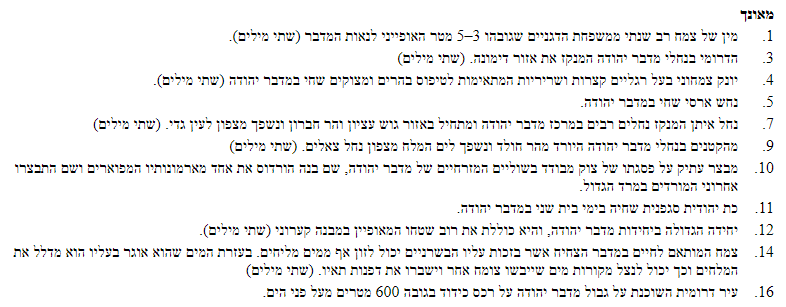 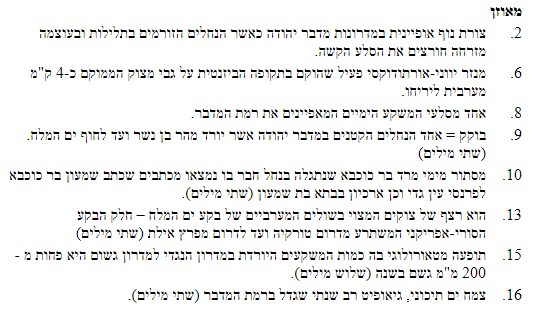 @מעין הס אשכנזי